АДРЕС:РФ, г. Москва, Алтуфьевское шоссе, дом 37, стр 8ТЕЛЕФОНЫ:7(495)642-48-928(800)550-82-29ЭЛЕКТРОННАЯ ПОЧТА:6424892@gmail.comГРАФИК РАБОТЫ:Пн-Пт 9.00-17.00 (мск)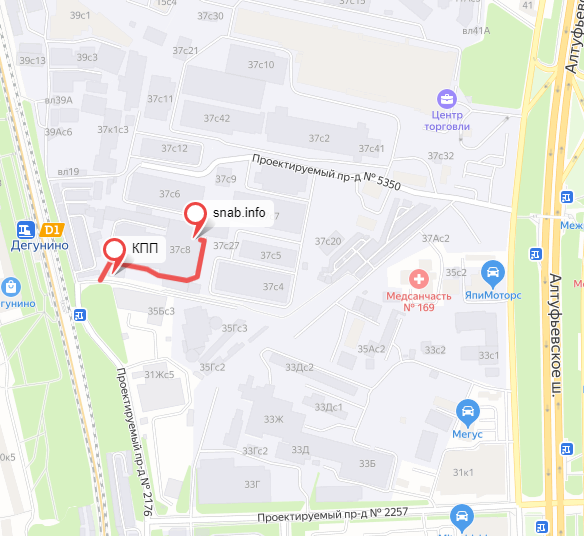 